Univerzita Palackého v OlomouciPedagogická fakulta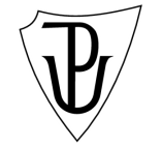 Katedra: Českého jazyka a literaturyPředmět: Didaktika mateřského jazyka BVyučující: Mgr Veronika KrejčíVypracovala: Eva TěšcickáStudijní obor: Učitelství pro 1. stupeň ZŠRočník: 3. Datum vypracování: 12. 10. 2016A. CHARAKTERISTIKA VYUČOVACÍ HODINYB. STRUKTURA VYUČOVACÍ HODINYC. PŘÍRAVA TABULEPoužitá literatura: DOLEŽALOVÁ, Alena a Lenka BIČANOVÁ. Český jazyk 3. Třetí vydání. Ilustroval Andrea SCHINDLEROVÁ. Brno: Nová škola, s.r.o., 2016. Duhová řada. ISBN 978-80-7289-790-2.HOŠNOVÁ, Eva. Český jazyk 3 pro základní školy. 1. vyd. Praha: SPN - pedagogické nakladatelství, 2008. ISBN 978-80-7235-390-3.MIKULENKOVÁ, Hana. Český jazyk 3. Olomouc: Prodos, 1993. ISBN 80-85806-07-X.PAVLOVÁ, Jana a Simona PIŠLOVÁ. Barevná čeština pro prvňáčky. 1. vyd. Praha: SPN - pedagogické nakladatelství, 1999. ISBN 80-7235-102-8.ŠULC, Petr. Domácí procvičování - čeština 3. Praha: Pierot, 2016. Domácí procvičování. ISBN 978-80-7353-498-1.Zdroje:http://ms-struznice.webnode.cz/zasobnicek-basnicek-/Vzdělávací oblast: Jazyk a jazyková komunikaceVzdělávací obor: Český jazyk a literatura – Jazyková výchovaTematický okruh: Slovní zásoba a tvoření slovUčivo: Podstatná jména - rodObdobí: 1.Ročník: 3.Časová dotace: 45 minutPočet žáků: 25Typ vyučovací hodiny: Vyvození nového učivaCíle vyučovací hodiny: Pochopení, určování rodu u podstatných jmenKlíčové kompetence:~ k učení: operuje s obecně užívanými termíny, uvádí věci do souvislostí~ k řešení problémů: vnímá nejrůznější problémové situace ve škole i mimo ni, rozpozná a pochopí problém, přemýšlí o nesrovnalostech a jejich příčinách, promyslí a naplánuje způsob řešení problému a využívá k tomu vlastního úsudku a zkušeností~ komunikativní: formuluje a vyjadřuje své myšlenky a názory, vyjadřuje se výstižněNaslouchá promlouvání druhých lidí, porozumí jim, vhodně na ně reaguje, účinně se zapojuje do diskuse~ sociální a personální: vytváří si pozitivní představu o sobě samém, která podporuje jeho sebedůvěru a samostatný rozvoj  účinně spolupracuje ve skupině Výukové metody: metody slovní (motivační rozhovor, vysvětlování, práce s textem) metody dovednostně praktické (manipulování), metody řešení problémů (kladení problémových otázek), metody názorně – demonstrační (pozorování)Organizační formy výuky: frontální výuka, práce ve dvojicíchUčební pomůcky: pracovní list, psací potřeby, lístečky, kartičky, tabule, papírI. ÚVODNÍ ČÁSTI. ÚVODNÍ ČÁSTI. ÚVODNÍ ČÁSTORGANIZAČNÍ ČÁSTORGANIZAČNÍ ČÁSTORGANIZAČNÍ ČÁST2´Přivítání dětíZápis do třídní knihy II. HLAVNÍ ČÁSTII. HLAVNÍ ČÁSTII. HLAVNÍ ČÁSTOPAKOVÁNÍ Podstatných jmen OPAKOVÁNÍ Podstatných jmen OPAKOVÁNÍ Podstatných jmen 7‘ŘÍZENÝ ROZHOVOR:Pamatujete si, co jsme si říkali o podstatných jménech?Společné zopakování definice podstatných jmen. (Jsou to názvy osob, zvířat, věcí,…) Každý žák vyučující řekne jedno slovo, které je podstatným jménem.MOTIVACE MOTIVACE MOTIVACE 4´MOTIVAČNÍ ROZHOVOR: Roční obdobíKteré roční období nyní máme? Jaká znáš roční období?Které roční období máte nejraději? Kdo nemá rád zimu? Máte rádi léto?      ?Co děláte na podzim?PRÁCE S TEXTEM 5‘Píseň O ročních obdobíchJaro, léto, podzim, zima, to je celý rok.Stejně letos, jako loni, tak i napřesrok.Po jaru je vždycky léto, podzim po létu.A nežli se nadějeme, zima už je tu. Žáci v písni vyhledají podstatná jména, všímají si trojího způsobu ukazování si na ně. (TEN, TA, TO)DEFINICE NOVÉHO UČIVADEFINICE NOVÉHO UČIVADEFINICE NOVÉHO UČIVA5´ŘÍZENÝ ROZHOVOR:  ? Která podstatná jména jste nalezli v písni? Roztřízení podstatných jmen do tří sloupců, podle ukazování si na ně. Zavedení pojmu Rod podstatných jmen Např. (TEN) rok     → rod mužský           (TA) zima     → rod ženský           (TO) jaro      → rod středníU podstatných jmen rozlišujeme trojí rod. Mužský, ženský a střední. K rozlišení rodů nám pomáhají ukazovací zájmena. UPEVŇENÍ NOVÝCH TERMÍNŮ, PROCVIČOVÁNÍ UČIVAUPEVŇENÍ NOVÝCH TERMÍNŮ, PROCVIČOVÁNÍ UČIVAUPEVŇENÍ NOVÝCH TERMÍNŮ, PROCVIČOVÁNÍ UČIVA10‘10‘PRÁCE NA TABULI:Úkol 1: Doplň do tabulky správné slovo tak, aby odpovídalo příslušnému rodu. Vymysli taková podstatná jména, která se vztahuji k ročním obdobím.  Po nalezení nehodícího se slova následuje společná kontrola ukazováním na jednotlivá slova. (TEN, TA, TO). ÚKOL 3: Doplň další slova do jednotlivých řad k úkolu 2. Každý žák napíše na tabuli k příslušnému rodu jedno podstatné jméno. MANIPULAČNÍ ČINNOST Žáci dostanou velké kartičky, na kterých jsou uvedeny rody podstatných jmen.  Dále pak děti obdrží menší kartičky s pomíchanými podstatnými jmény, vztahující se k ročním obdobím. Tato podstatná jména musí žáci zařadit podle ukazování si na ně, k příslušné velké kartičce s rodem. Např. TEN déšť (Rod mužský) atd. Vzniknou tak 3 sloupce s příslušnými podstatnými jmény. Tabulka s rody podstatných jmen. Velké kartičky s rody podstatných jmen + lístečky se slovy, které se vztahují k ročním obdobím.Příloha5´PRÁCE VE DVOJICÍCH:Každý žák napíše svému sousedovi jedno roční období. Soused k němu vymyslí podstatná jména ve všech rodech. Ke každému rodu napíše 2 podstatná jména, která během výuky nebyla ještě zmíněna. Nejprve vzájemná kontrola, poté společná kontrola, včetně opravy chyb.III. ZÁVĚREČNÁ ČÁSTIII. ZÁVĚREČNÁ ČÁSTIII. ZÁVĚREČNÁ ČÁSTZOPAKOVÁNÍ NOVÝCH TERMÍNŮZOPAKOVÁNÍ NOVÝCH TERMÍNŮZOPAKOVÁNÍ NOVÝCH TERMÍNŮ1´ZADÁNÍ DÚ:ÚKOL: Vybarvi obrázek. Podstatná jména rodu mužského – zeleně, rod ženský – červeně, rod střední – oranžově. Pracovní list s obrázkem PřílohaZHODNOCENÍ ÚROVNĚ ZÍSKANÝCH POZNATKŮ A CHOVÁNÍ ŽÁKŮZHODNOCENÍ ÚROVNĚ ZÍSKANÝCH POZNATKŮ A CHOVÁNÍ ŽÁKŮZHODNOCENÍ ÚROVNĚ ZÍSKANÝCH POZNATKŮ A CHOVÁNÍ ŽÁKŮ2´ŘÍZENÝ ROZHOVOR: Co nového jsme se dnes naučili?Příští hodinu budeme s podstatnými jmény ještě pokračovat. U rodu mužského budeme určovat životnost a neživotnost. Do příští hodiny můžete přemýšlet, co asi mohou označovat.RodmužskýTENRodženskýTARodStředníTOZakroužkuj slovo podle odlišného rodu, které do řady nepatří:Zakroužkuj slovo podle odlišného rodu, které do řady nepatří:Zakroužkuj slovo podle odlišného rodu, které do řady nepatří:Zakroužkuj slovo podle odlišného rodu, které do řady nepatří:Zakroužkuj slovo podle odlišného rodu, které do řady nepatří:chodníkbundamalinařekaopicedomečekslepicestrompomerančmedježeksněhulákchodeczebralyžařopalováníkuřetatínekmořesněžení